Thema: Abschluss des Kaufvertrags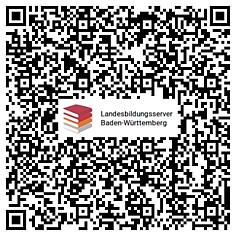 Auszüge aus dem	Bürgerlichen Gesetzbuch – BGB
Handelsgesetzbuch – HGB
Quellen:	https://www.gesetze-im-internet.de/bgb/index.html 
	https://www.gesetze-im-internet.de/hgb/index.html 	14.08.2018Bürgerliches Gesetzbuch – BGB§ 145 Bindung an den AntragWer einem anderen die Schließung eines Vertrags anträgt, ist an den Antrag gebunden, es sei denn, dass er die Gebundenheit ausgeschlossen hat.§ 146 Erlöschen des AntragsDer Antrag erlischt, wenn er dem Antragenden gegenüber abgelehnt oder wenn er nicht diesem gegenüber nach den §§ 147 bis 149 rechtzeitig angenommen wird.§ 147 Annahmefrist(1) Der einem Anwesenden gemachte Antrag kann nur sofort angenommen werden. Dies gilt auch von einem mittels Fernsprechers oder einer sonstigen technischen Einrichtung von Person zu Person gemachten Antrag.(2) Der einem Abwesenden gemachte Antrag kann nur bis zu dem Zeitpunkt angenommen werden, in welchem der Antragende den Eingang der Antwort unter regelmäßigen Umständen erwarten darf.§ 148 Bestimmung einer AnnahmefristHat der Antragende für die Annahme des Antrags eine Frist bestimmt, so kann die Annahme nur innerhalb der Frist erfolgen.§ 150 Verspätete und abändernde Annahme(1) Die verspätete Annahme eines Antrags gilt als neuer Antrag.(2) Eine Annahme unter Erweiterungen, Einschränkungen oder sonstigen Änderungen gilt als Ablehnung verbunden mit einem neuen Antrag.§ 243 Gattungsschuld(1) Wer eine nur der Gattung nach bestimmte Sache schuldet, hat eine Sache von mittlerer Art und Güte zu leisten. (…)§ 269 Leistungsort(1) Ist ein Ort für die Leistung weder bestimmt noch aus den Umständen, insbesondere aus der Natur des Schuldverhältnisses, zu entnehmen, so hat die Leistung an dem Ort zu erfolgen, an welchem der Schuldner zur Zeit der Entstehung des Schuldverhältnisses seinen Wohnsitz hatte. (…)§ 270 Zahlungsort(1) Geld hat der Schuldner im Zweifel auf seine Gefahr und seine Kosten dem Gläubiger an dessen Wohnsitz zu übermitteln. (…)§ 447 Gefahrübergang beim Versendungskauf(1) Versendet der Verkäufer auf Verlangen des Käufers die verkaufte Sache nach einem anderen Ort als dem Erfüllungsort, so geht die Gefahr auf den Käufer über, sobald der Verkäufer die Sache dem Spediteur, dem Frachtführer (…) ausgeliefert hat.Handelsgesetzbuch – HGB§ 360 Begriff der Handelsgeschäfte(1) Handelsgeschäfte sind alle Geschäfte eines Kaufmanns, die zum Betriebe seines Handelsgewerbes gehören. (…)§ 358 Zeit der LeistungBei Handelsgeschäften kann die Leistung nur während der gewöhnlichen Geschäftszeit bewirkt und gefordert werden.§ 360 GattungsschuldWird eine nur der Gattung nach bestimmte Ware geschuldet, so ist Handelsgut mittlerer Art und Güte zu leisten.§ 362 Schweigen des Kaufmanns auf Anträge(1) Geht einem Kaufmanne, dessen Gewerbebetrieb die Besorgung von Geschäften für andere mit sich bringt, ein Antrag über die Besorgung solcher Geschäfte von jemand zu, mit dem er in Geschäftsverbindung steht, so ist er verpflichtet, unverzüglich zu antworten; sein Schweigen gilt als Annahme des Antrags. (…)§ 373 Annahmeverzug des Käufers(1) Ist der Käufer mit der Annahme der Ware im Verzug, so kann der Verkäufer die Ware auf Gefahr und Kosten des Käufers in einem öffentlichen Lagerhaus oder sonst in sicherer Weise hinterlegen.(2) Er ist ferner befugt, nach vorgängiger Androhung die Ware öffentlich versteigern zu lassen; (…)